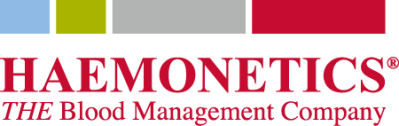 Abbreviations:ACS – Acute Coronary SyndromeAF – Atrial FibrillationDIC – Disseminated Intravascular CoagulationDVT – Deep Venous ThrombosisECT – Ecarin Clotting TimeFFP – Fresh Frozen PlasmaHIT – Heparin-Induced ThrombocytopeniaMI – Myocardial InfarctionPCCs – Prothrombin Complex ConcentratesPCI – Percutaneous Coronary InterventionPE – Pulmonary EmbolismPTCA – Percutaneous Transluminal Coronary AngioplastyTT – Thrombin TimeVTE – Venous Thromboembolic EventSelected References:Abciximab (ReoPro) package insert.  Revised 11/16/05.  Centocor.Bracey AW, et al.  How do we manage patients treated with antithrombotic therapy in the perioperative interval.  Transfusion 2001; 51: 2066-77.Chibisov I. Streategies for Reversal of Anticoagulants, Part 1: Warfarin, Unfractionated Heparin and Low Molecular Weight Heparins.  Transfusion Medicine Update (Institute for Transfusion Medicine) issue #5, 2007.Chibisov I. Strategies for Reversal of Anticoagulants, Part 2: The Newer Anticoagulatn Agents.  Transfusion Medicine Update (Institute for Transfusion Medicine) issue #6, 2007.Chibisov I and Hassett AC.  Dabigatran: A new oral anticoagulant and its role in clinical practices.  Transfusion Medicine Update (Institute for Transfusion Medicine) issue #1, 2011.Clopidogrel (Plavix) package insert.  Revised 12/2011.  Bristol-Myers-SquibbDouketis JD, Perioperative management of patients who are receiving warfarin therapy: an evidence =based and practical approach.  Blood 2011; 117:5044–49.Eerenberg ES.  Reversal of Rivaroxaban and Dabigatran by Prothrombin Complex Concentrate.  Circulation 2011; 124: 1573-79.Eriksson BI, Quintan DJ, Weitz JI, et al.  Comparative pharmacodynamics and pharmacokinetics of oral and direct thrombin and factor Xa inhibitors in development.  Clin Pharmacokinet 2009: 28:1-22.Eptifibatide (Integrilin) package insert.  Revised 03/2011.  Merck and Co., Inc.Prasugrel (Effient) package insert.  Revised 12/2011.  Eli Lilly and Company.Ticagrelor (Brilinta) package insert.  Revised 07-2011. AstraZeneca LPTiclopidine (Ticlid) package insert.  Revised 12/2005. Roche Laboratoreis, Inc.Tirofiban (Aggrastat) package insert.  Revised 05/2011. Medicure, Inc.van Ryn, et al.  Dabigatran etexilate: A novel, reversible, oral direct thrombin inhibitor: interpretation of coagulation assays and reversal of anticoagulant activity.  Thomb Haemost 2010; 103: 1116-27.TEG – Drug Table (Feb 2014)ClassAgentAgentMechanismClearanceClearanceClearanceUsual Half Life (t1/2) & Duration of EffectUsual Half Life (t1/2) & Duration of EffectUsual Half Life (t1/2) & Duration of EffectUsual Half Life (t1/2) & Duration of EffectUsual Half Life (t1/2) & Duration of EffectUsual Half Life (t1/2) & Duration of EffectUsual Half Life (t1/2) & Duration of EffectMost Common IndicationsMost Common IndicationsMost Common IndicationsMonitoring MethodsMonitoring MethodsStrategies for Rapid Reversal and/or Hemostatic CorrectionStrategies for Rapid Reversal and/or Hemostatic CorrectionDirect Thrombin InhibitorsParenteralArgatroban (Argatroban) 5,6Argatroban (Argatroban) 5,6Directly inhibits soluble & clot-bound thrombin by binding reversibly to its active siteHepatic (bilirubin is the best indicator of clearance)Hepatic (bilirubin is the best indicator of clearance)Hepatic (bilirubin is the best indicator of clearance)t 1/2: 30 to 50 minutesDuration: approx 2 hours after end of infusiont 1/2: 30 to 50 minutesDuration: approx 2 hours after end of infusiont 1/2: 30 to 50 minutesDuration: approx 2 hours after end of infusiont 1/2: 30 to 50 minutesDuration: approx 2 hours after end of infusiont 1/2: 30 to 50 minutesDuration: approx 2 hours after end of infusiont 1/2: 30 to 50 minutesDuration: approx 2 hours after end of infusiont 1/2: 30 to 50 minutesDuration: approx 2 hours after end of infusionProphylaxis or treatment of thrombosis in patients with HITPatients with (or at risk for) HIT when undergoing PCIProphylaxis or treatment of thrombosis in patients with HITPatients with (or at risk for) HIT when undergoing PCIProphylaxis or treatment of thrombosis in patients with HITPatients with (or at risk for) HIT when undergoing PCIaPTTACTTEG – Increase RaPTTACTTEG – Increase RNot well definedDiffering experts have postulated roles for:PCCsRecombinant factor VIIaFibrinogen (via plasma & cryoprecipitate transfusions)Antifibrinolytic drugsNot well eliminated by dialysisNot well definedDiffering experts have postulated roles for:PCCsRecombinant factor VIIaFibrinogen (via plasma & cryoprecipitate transfusions)Antifibrinolytic drugsNot well eliminated by dialysisDirect Thrombin InhibitorsParenteralBivalirudin (Angiomax) 5,7Bivalirudin (Angiomax) 5,7Directly inhibits soluble & clot-bound thrombin by binding transiently to its exosites & active sitesProteolytic cleavage & unspecified renal mechanismsProteolytic cleavage & unspecified renal mechanismsProteolytic cleavage & unspecified renal mechanismst 1/2: 30 minutesDuration: 2 to 6 hourst 1/2: 30 minutesDuration: 2 to 6 hourst 1/2: 30 minutesDuration: 2 to 6 hourst 1/2: 30 minutesDuration: 2 to 6 hourst 1/2: 30 minutesDuration: 2 to 6 hourst 1/2: 30 minutesDuration: 2 to 6 hourst 1/2: 30 minutesDuration: 2 to 6 hoursUsed (always with aspirin) as an anticoagulant in patients:Undergoing PTCAUndergoing PCI (with provisional use for GPI)With (or at risk for) HITUsed (always with aspirin) as an anticoagulant in patients:Undergoing PTCAUndergoing PCI (with provisional use for GPI)With (or at risk for) HITUsed (always with aspirin) as an anticoagulant in patients:Undergoing PTCAUndergoing PCI (with provisional use for GPI)With (or at risk for) HITaPTTACTTEG – Increase RaPTTACTTEG – Increase RNot well definedDiffering experts have postulated roles for: PCCsRecombinant factor VIIaFibrinogen (via plasma & cryoprecipitate transfusions)Antifibrinolytic drugsModified ultrafiltration & hemodialysisNot well definedDiffering experts have postulated roles for: PCCsRecombinant factor VIIaFibrinogen (via plasma & cryoprecipitate transfusions)Antifibrinolytic drugsModified ultrafiltration & hemodialysisDirect Thrombin InhibitorsParenteralLepirudin (Refludan) 5,8Lepirudin (Refludan) 5,8Directly inhibits soluble & clot-bound thrombin by binding irreversibly to its exosites & active sitesRenalRenalRenalt 1/2:  1 to 2 hourst 1/2:  1 to 2 hourst 1/2:  1 to 2 hourst 1/2:  1 to 2 hourst 1/2:  1 to 2 hourst 1/2:  1 to 2 hourst 1/2:  1 to 2 hoursAdult patients with HIT & thromboembolic disease requiring parenteral antithrombotic therapyAdult patients with HIT & thromboembolic disease requiring parenteral antithrombotic therapyAdult patients with HIT & thromboembolic disease requiring parenteral antithrombotic therapyaPTTECTTEG – Increase RaPTTECTTEG – Increase R(Same as for Argatroban)(Same as for Argatroban)Direct Thrombin InhibitorsOralDabigatran (Pradaxa) 9-12Dabigatran (Pradaxa) 9-12Inhibits soluble & clot-bound thrombin as well as thrombin-induced platelet aggregationRenalRenalRenalt 1/2:  12 to 17 hoursDuration: not well defined; coag tests down to 30% of max within 12 hours but increase risk of bleeding for 5 dayst 1/2:  12 to 17 hoursDuration: not well defined; coag tests down to 30% of max within 12 hours but increase risk of bleeding for 5 dayst 1/2:  12 to 17 hoursDuration: not well defined; coag tests down to 30% of max within 12 hours but increase risk of bleeding for 5 dayst 1/2:  12 to 17 hoursDuration: not well defined; coag tests down to 30% of max within 12 hours but increase risk of bleeding for 5 dayst 1/2:  12 to 17 hoursDuration: not well defined; coag tests down to 30% of max within 12 hours but increase risk of bleeding for 5 dayst 1/2:  12 to 17 hoursDuration: not well defined; coag tests down to 30% of max within 12 hours but increase risk of bleeding for 5 dayst 1/2:  12 to 17 hoursDuration: not well defined; coag tests down to 30% of max within 12 hours but increase risk of bleeding for 5 daysTo reduce risk of stroke & thromboembolism in patients with non-valvular AFTo reduce risk of stroke & thromboembolism in patients with non-valvular AFTo reduce risk of stroke & thromboembolism in patients with non-valvular AFNot well defined (& usually not required)Roles may exist for:aPTTTTECTTEG – Increase RNot well defined (& usually not required)Roles may exist for:aPTTTTECTTEG – Increase RNot well definedDiffering experts have postulated roles for:Diuresis & dialysisRecombinant factor VIIaPCCs (perhaps less useful)Not well definedDiffering experts have postulated roles for:Diuresis & dialysisRecombinant factor VIIaPCCs (perhaps less useful)Notes:Other DTI to be aware of is:Hirudin, rHirudin (Lepirudin, Refludan)Notes:Other DTI to be aware of is:Hirudin, rHirudin (Lepirudin, Refludan)Notes:Other DTI to be aware of is:Hirudin, rHirudin (Lepirudin, Refludan)Notes:Other DTI to be aware of is:Hirudin, rHirudin (Lepirudin, Refludan)Notes:Other DTI to be aware of is:Hirudin, rHirudin (Lepirudin, Refludan)Notes:Other DTI to be aware of is:Hirudin, rHirudin (Lepirudin, Refludan)Notes:Other DTI to be aware of is:Hirudin, rHirudin (Lepirudin, Refludan)Notes:Other DTI to be aware of is:Hirudin, rHirudin (Lepirudin, Refludan)Notes:Other DTI to be aware of is:Hirudin, rHirudin (Lepirudin, Refludan)Notes:Other DTI to be aware of is:Hirudin, rHirudin (Lepirudin, Refludan)Notes:Other DTI to be aware of is:Hirudin, rHirudin (Lepirudin, Refludan)Notes:Other DTI to be aware of is:Hirudin, rHirudin (Lepirudin, Refludan)Notes:Other DTI to be aware of is:Hirudin, rHirudin (Lepirudin, Refludan)Notes:Other DTI to be aware of is:Hirudin, rHirudin (Lepirudin, Refludan)Notes:Other DTI to be aware of is:Hirudin, rHirudin (Lepirudin, Refludan)Notes:Other DTI to be aware of is:Hirudin, rHirudin (Lepirudin, Refludan)Notes:Other DTI to be aware of is:Hirudin, rHirudin (Lepirudin, Refludan)Notes:Other DTI to be aware of is:Hirudin, rHirudin (Lepirudin, Refludan)Notes:Other DTI to be aware of is:Hirudin, rHirudin (Lepirudin, Refludan)Notes:Other DTI to be aware of is:Hirudin, rHirudin (Lepirudin, Refludan)ClassAgentAgentMechanismClearanceClearanceClearanceUsual Half Life (t1/2) & Duration of EffectUsual Half Life (t1/2) & Duration of EffectUsual Half Life (t1/2) & Duration of EffectUsual Half Life (t1/2) & Duration of EffectUsual Half Life (t1/2) & Duration of EffectUsual Half Life (t1/2) & Duration of EffectUsual Half Life (t1/2) & Duration of EffectMost Common IndicationsMost Common IndicationsMost Common IndicationsMonitoring MethodsMonitoring MethodsStrategies for Rapid Reversal and/or Hemostatic CorrectionStrategies for Rapid Reversal and/or Hemostatic CorrectionAnticoagulant AgentsAnticoagulant AgentsAnticoagulant AgentsAnticoagulant AgentsAnticoagulant AgentsAnticoagulant AgentsAnticoagulant AgentsAnticoagulant AgentsAnticoagulant AgentsAnticoagulant AgentsAnticoagulant AgentsAnticoagulant AgentsAnticoagulant AgentsAnticoagulant AgentsAnticoagulant AgentsAnticoagulant AgentsAnticoagulant AgentsAnticoagulant AgentsAnticoagulant AgentsAnticoagulant AgentsAnticoagulant AgentsAnticoagulant AgentsUnfractionated Heparin (UFH)IVHeparin 1,2Enhances antithrombin-associated inhibition of factor Xa & thrombinAlso inhibits conversion of prothrombin to thrombin & prevents formation of stable fibrin clot by inhibiting activation of fibrin stabilizing factorEnhances antithrombin-associated inhibition of factor Xa & thrombinAlso inhibits conversion of prothrombin to thrombin & prevents formation of stable fibrin clot by inhibiting activation of fibrin stabilizing factorEnhances antithrombin-associated inhibition of factor Xa & thrombinAlso inhibits conversion of prothrombin to thrombin & prevents formation of stable fibrin clot by inhibiting activation of fibrin stabilizing factorRemoved by the reticuloendothelial system; some hepatic & renal clearanceRemoved by the reticuloendothelial system; some hepatic & renal clearanceRemoved by the reticuloendothelial system; some hepatic & renal clearanceT 1/2: 1 to 2 hours (increased with higher doses);Duration: Several hoursT 1/2: 1 to 2 hours (increased with higher doses);Duration: Several hoursT 1/2: 1 to 2 hours (increased with higher doses);Duration: Several hoursT 1/2: 1 to 2 hours (increased with higher doses);Duration: Several hoursT 1/2: 1 to 2 hours (increased with higher doses);Duration: Several hoursProphylaxis & treatment of:Venous thrombosis & its extensionsPEPeripheral arterial embolismAF with embolismDiagnosis & treatment of DICProphylaxis & treatment of:Venous thrombosis & its extensionsPEPeripheral arterial embolismAF with embolismDiagnosis & treatment of DICProphylaxis & treatment of:Venous thrombosis & its extensionsPEPeripheral arterial embolismAF with embolismDiagnosis & treatment of DICProphylaxis & treatment of:Venous thrombosis & its extensionsPEPeripheral arterial embolismAF with embolismDiagnosis & treatment of DICAnti-factor Xa heparin assay, aPTT, and/orWhile blood activated clotting time (ACT)TEG – Increase R & Reverses with HeparinaseAnti-factor Xa heparin assay, aPTT, and/orWhile blood activated clotting time (ACT)TEG – Increase R & Reverses with HeparinaseProtamine sulfateNote: The transfusion of plasma has no role in drug reversalProtamine sulfateNote: The transfusion of plasma has no role in drug reversalLow Molecular Weight HeparinsSubcutaneousDalteparin (Fragmin) 1,3 Enhances antithrombin-associated inhibition of factor Xa & thrombinDrug’s effect on factor Xa exceeds effect on thrombin Enhances antithrombin-associated inhibition of factor Xa & thrombinDrug’s effect on factor Xa exceeds effect on thrombin Enhances antithrombin-associated inhibition of factor Xa & thrombinDrug’s effect on factor Xa exceeds effect on thrombinPrimarily renalPrimarily renalPrimarily renal T 1/2: 3 to 5 hours with normal renal functionDuration: 10 to 12 hours T 1/2: 3 to 5 hours with normal renal functionDuration: 10 to 12 hours T 1/2: 3 to 5 hours with normal renal functionDuration: 10 to 12 hours T 1/2: 3 to 5 hours with normal renal functionDuration: 10 to 12 hours T 1/2: 3 to 5 hours with normal renal functionDuration: 10 to 12 hours Prophylaxis of:Ischemic complications in unstable angina & non-Q-wave MIDVTs in selected patientsExtended treatment of symptomatic DVTs & PEs in cancer patients Prophylaxis of:Ischemic complications in unstable angina & non-Q-wave MIDVTs in selected patientsExtended treatment of symptomatic DVTs & PEs in cancer patients Prophylaxis of:Ischemic complications in unstable angina & non-Q-wave MIDVTs in selected patientsExtended treatment of symptomatic DVTs & PEs in cancer patients Prophylaxis of:Ischemic complications in unstable angina & non-Q-wave MIDVTs in selected patientsExtended treatment of symptomatic DVTs & PEs in cancer patientsUsually not requiredWhen necessary, use anti-factor Xa heparin assayThe aPTT is not useful TEG – Increase R & Reverses with HeparinaseUsually not requiredWhen necessary, use anti-factor Xa heparin assayThe aPTT is not useful TEG – Increase R & Reverses with HeparinaseProtamine (though not as effective as with UFH)Note: The transfusion of plasma has no role in drug reversalProtamine (though not as effective as with UFH)Note: The transfusion of plasma has no role in drug reversalLow Molecular Weight HeparinsSubcutaneousEnoxaparin (Lovenox) 1,4Enhances antithrombin-associated inhibition of factor Xa & thrombinDrug’s effect on factor Xa exceeds effect on thrombinEnhances antithrombin-associated inhibition of factor Xa & thrombinDrug’s effect on factor Xa exceeds effect on thrombinEnhances antithrombin-associated inhibition of factor Xa & thrombinDrug’s effect on factor Xa exceeds effect on thrombinPrimarily renalPrimarily renalPrimarily renal T 1/2: Up to 7 hours with normal renal functionDuration: approx. 12 hours T 1/2: Up to 7 hours with normal renal functionDuration: approx. 12 hours T 1/2: Up to 7 hours with normal renal functionDuration: approx. 12 hours T 1/2: Up to 7 hours with normal renal functionDuration: approx. 12 hours T 1/2: Up to 7 hours with normal renal functionDuration: approx. 12 hoursProphylaxis of:Ischemic complications in unstable angina & non-Q-wave MIDVTs in selected patientsInpatient treatment of acute DVTs (with or without PE)Outpatient treatment of acute DVTs (without PE)Treatment of acute ST-segment elevation MI managed medically or with subsequent PCIProphylaxis of:Ischemic complications in unstable angina & non-Q-wave MIDVTs in selected patientsInpatient treatment of acute DVTs (with or without PE)Outpatient treatment of acute DVTs (without PE)Treatment of acute ST-segment elevation MI managed medically or with subsequent PCIProphylaxis of:Ischemic complications in unstable angina & non-Q-wave MIDVTs in selected patientsInpatient treatment of acute DVTs (with or without PE)Outpatient treatment of acute DVTs (without PE)Treatment of acute ST-segment elevation MI managed medically or with subsequent PCIProphylaxis of:Ischemic complications in unstable angina & non-Q-wave MIDVTs in selected patientsInpatient treatment of acute DVTs (with or without PE)Outpatient treatment of acute DVTs (without PE)Treatment of acute ST-segment elevation MI managed medically or with subsequent PCIUsually not requiredWhen necessary, use anti-factor Xa heparin assayThe aPTT is not usefulTEG – Increase R & Reverses with HeparinaseUsually not requiredWhen necessary, use anti-factor Xa heparin assayThe aPTT is not usefulTEG – Increase R & Reverses with HeparinaseProtamine (though not as effective as with UFH)Note: The transfusion of plasma has no role in drug reversalProtamine (though not as effective as with UFH)Note: The transfusion of plasma has no role in drug reversalNotes:Other LMWH’s to be aware of areTinzaparin (Innohep, Logiparin)Reviparin (Clivarin)Nadroparin (Fraxiparin)Notes:Other LMWH’s to be aware of areTinzaparin (Innohep, Logiparin)Reviparin (Clivarin)Nadroparin (Fraxiparin)Notes:Other LMWH’s to be aware of areTinzaparin (Innohep, Logiparin)Reviparin (Clivarin)Nadroparin (Fraxiparin)Notes:Other LMWH’s to be aware of areTinzaparin (Innohep, Logiparin)Reviparin (Clivarin)Nadroparin (Fraxiparin)Notes:Other LMWH’s to be aware of areTinzaparin (Innohep, Logiparin)Reviparin (Clivarin)Nadroparin (Fraxiparin)Notes:Other LMWH’s to be aware of areTinzaparin (Innohep, Logiparin)Reviparin (Clivarin)Nadroparin (Fraxiparin)Notes:Other LMWH’s to be aware of areTinzaparin (Innohep, Logiparin)Reviparin (Clivarin)Nadroparin (Fraxiparin)Notes:Other LMWH’s to be aware of areTinzaparin (Innohep, Logiparin)Reviparin (Clivarin)Nadroparin (Fraxiparin)Notes:Other LMWH’s to be aware of areTinzaparin (Innohep, Logiparin)Reviparin (Clivarin)Nadroparin (Fraxiparin)Notes:Other LMWH’s to be aware of areTinzaparin (Innohep, Logiparin)Reviparin (Clivarin)Nadroparin (Fraxiparin)Notes:Other LMWH’s to be aware of areTinzaparin (Innohep, Logiparin)Reviparin (Clivarin)Nadroparin (Fraxiparin)Notes:Other LMWH’s to be aware of areTinzaparin (Innohep, Logiparin)Reviparin (Clivarin)Nadroparin (Fraxiparin)Notes:Other LMWH’s to be aware of areTinzaparin (Innohep, Logiparin)Reviparin (Clivarin)Nadroparin (Fraxiparin)Notes:Other LMWH’s to be aware of areTinzaparin (Innohep, Logiparin)Reviparin (Clivarin)Nadroparin (Fraxiparin)Notes:Other LMWH’s to be aware of areTinzaparin (Innohep, Logiparin)Reviparin (Clivarin)Nadroparin (Fraxiparin)Notes:Other LMWH’s to be aware of areTinzaparin (Innohep, Logiparin)Reviparin (Clivarin)Nadroparin (Fraxiparin)Notes:Other LMWH’s to be aware of areTinzaparin (Innohep, Logiparin)Reviparin (Clivarin)Nadroparin (Fraxiparin)Notes:Other LMWH’s to be aware of areTinzaparin (Innohep, Logiparin)Reviparin (Clivarin)Nadroparin (Fraxiparin)Notes:Other LMWH’s to be aware of areTinzaparin (Innohep, Logiparin)Reviparin (Clivarin)Nadroparin (Fraxiparin)Notes:Other LMWH’s to be aware of areTinzaparin (Innohep, Logiparin)Reviparin (Clivarin)Nadroparin (Fraxiparin)ClassAgentMechanismMechanismMechanismClearanceClearanceClearanceUsual Half Life (t1/2) & Duration of EffectUsual Half Life (t1/2) & Duration of EffectUsual Half Life (t1/2) & Duration of EffectUsual Half Life (t1/2) & Duration of EffectUsual Half Life (t1/2) & Duration of EffectMost Common IndicationsMost Common IndicationsMost Common IndicationsMost Common IndicationsMonitoring MethodsMonitoring MethodsStrategies for Rapid Reversal and/or Hemostatic CorrectionStrategies for Rapid Reversal and/or Hemostatic CorrectionFactor Xa InhibitorsParenteralFondaparinux (Arixtra) 5, 13Selective, indirect inhibitor of the binding of factor Xa to antithrombin IIISelective, indirect inhibitor of the binding of factor Xa to antithrombin IIISelective, indirect inhibitor of the binding of factor Xa to antithrombin IIIRenalRenalRenalt½: 17 to 21 hours with normal renal functionDuration: not well definedt½: 17 to 21 hours with normal renal functionDuration: not well definedt½: 17 to 21 hours with normal renal functionDuration: not well definedt½: 17 to 21 hours with normal renal functionDuration: not well definedt½: 17 to 21 hours with normal renal functionDuration: not well definedProphylaxis of DVTs in patients undergoing selected surgical proceduresTreatment of DVT or acute PE when given in conjunction with warfarinProphylaxis of DVTs in patients undergoing selected surgical proceduresTreatment of DVT or acute PE when given in conjunction with warfarinProphylaxis of DVTs in patients undergoing selected surgical proceduresTreatment of DVT or acute PE when given in conjunction with warfarinProphylaxis of DVTs in patients undergoing selected surgical proceduresTreatment of DVT or acute PE when given in conjunction with warfarinUsually not requiredWhen needed, use anti-factor Xa (requires a different assay than used for heparin or LMWHs)TEG – Increase RUsually not requiredWhen needed, use anti-factor Xa (requires a different assay than used for heparin or LMWHs)TEG – Increase RNot well definedNeither protamine sulfate nor plasma have proved usefulDiffering experts have postulated roles for:Recombinant factor VIIaAntifibrinolytic agentsNot well definedNeither protamine sulfate nor plasma have proved usefulDiffering experts have postulated roles for:Recombinant factor VIIaAntifibrinolytic agentsFactor Xa InhibitorsOralApixaban (not yet FDA approved) 14Direct inhibitor of factor XaDirect inhibitor of factor XaDirect inhibitor of factor XaMultiple routes; 56% unchanged in feces, 25% renalMultiple routes; 56% unchanged in feces, 25% renalMultiple routes; 56% unchanged in feces, 25% renalt½: 8 to 15 hourst½: 8 to 15 hourst½: 8 to 15 hourst½: 8 to 15 hourst½: 8 to 15 hoursPrevention of VTE in patients who have undergone elective total hip or total knee replacementPrevention of VTE in patients who have undergone elective total hip or total knee replacementPrevention of VTE in patients who have undergone elective total hip or total knee replacementPrevention of VTE in patients who have undergone elective total hip or total knee replacement Anti-Xa activity (requires a different assay than used for heparin or LMWHs)TEG– Increase R Anti-Xa activity (requires a different assay than used for heparin or LMWHs)TEG– Increase RNot well defined (further studies pending)Not well defined (further studies pending)Factor Xa InhibitorsOralRivaroxaban (Xarelto) 10,15Direct inhibitor of factor XaDirect inhibitor of factor XaDirect inhibitor of factor XaRenal and hepaticRenal and hepaticRenal and hepatic t½: 5 to 9 hoursDuration at least 12 hours t½: 5 to 9 hoursDuration at least 12 hours t½: 5 to 9 hoursDuration at least 12 hours t½: 5 to 9 hoursDuration at least 12 hours t½: 5 to 9 hoursDuration at least 12 hoursTo reduce risk of stroke and systemic embolism in patients with non-valvular AFProphylaxis of DVT (and PE) in patients undergoing knee or hip replacementTo reduce risk of stroke and systemic embolism in patients with non-valvular AFProphylaxis of DVT (and PE) in patients undergoing knee or hip replacementTo reduce risk of stroke and systemic embolism in patients with non-valvular AFProphylaxis of DVT (and PE) in patients undergoing knee or hip replacementTo reduce risk of stroke and systemic embolism in patients with non-valvular AFProphylaxis of DVT (and PE) in patients undergoing knee or hip replacementPT better than INRNote: INR results do not mean the same as when INR is used for warfarinTEG – Increase RPT better than INRNote: INR results do not mean the same as when INR is used for warfarinTEG – Increase RNot well definedDifferent experts have postulated roles for:Recombinant factor VIIaPCCsNot well definedDifferent experts have postulated roles for:Recombinant factor VIIaPCCsCoumarinIV and POWarfarin (Coumadin)    1, 16, 17Blocks the synthesis of vitamin K dependent coagulations factors (ie factors II, VII, IX & X) and anticoagulant factors (eg proteins C & S)Blocks the synthesis of vitamin K dependent coagulations factors (ie factors II, VII, IX & X) and anticoagulant factors (eg proteins C & S)Blocks the synthesis of vitamin K dependent coagulations factors (ie factors II, VII, IX & X) and anticoagulant factors (eg proteins C & S)HepaticHepaticHepaticEffective t½ for R- and S- enantiomer s: 20 to 40 hoursDuration: Usually 2 to 5 daysEffective t½ for R- and S- enantiomer s: 20 to 40 hoursDuration: Usually 2 to 5 daysEffective t½ for R- and S- enantiomer s: 20 to 40 hoursDuration: Usually 2 to 5 daysEffective t½ for R- and S- enantiomer s: 20 to 40 hoursDuration: Usually 2 to 5 daysEffective t½ for R- and S- enantiomer s: 20 to 40 hoursDuration: Usually 2 to 5 daysProphylaxis and treatment of:Venous thrombosis & PEThromboembolic complications associated with AF and/or cardiac valve replacementReduction in risk of death, recurrent MI and thromboembolic events (eg stroke or systemic embolization) after MIProphylaxis and treatment of:Venous thrombosis & PEThromboembolic complications associated with AF and/or cardiac valve replacementReduction in risk of death, recurrent MI and thromboembolic events (eg stroke or systemic embolization) after MIProphylaxis and treatment of:Venous thrombosis & PEThromboembolic complications associated with AF and/or cardiac valve replacementReduction in risk of death, recurrent MI and thromboembolic events (eg stroke or systemic embolization) after MIProphylaxis and treatment of:Venous thrombosis & PEThromboembolic complications associated with AF and/or cardiac valve replacementReduction in risk of death, recurrent MI and thromboembolic events (eg stroke or systemic embolization) after MI INRTEG – Increase R INRTEG – Increase RVitamin KFFP (some experts recommend combining with PCCs)PCCs (see immediately above)Rarely, recombinant factor VIIaVitamin KFFP (some experts recommend combining with PCCs)PCCs (see immediately above)Rarely, recombinant factor VIIaNotes:ClassAgentMechanismMechanismMechanismClearanceClearanceClearanceUsual Half Life (t1/2) & Duration of EffectUsual Half Life (t1/2) & Duration of EffectUsual Half Life (t1/2) & Duration of EffectUsual Half Life (t1/2) & Duration of EffectUsual Half Life (t1/2) & Duration of EffectMost Common IndicationsMost Common IndicationsMost Common IndicationsMost Common IndicationsMonitoring MethodsMonitoring MethodsStrategies for Rapid Reversal and/or Hemostatic CorrectionStrategies for Rapid Reversal and/or Hemostatic CorrectionAnti-Platelet AgentsAnti-Platelet AgentsAnti-Platelet AgentsAnti-Platelet AgentsAnti-Platelet AgentsAnti-Platelet AgentsAnti-Platelet AgentsAnti-Platelet AgentsAnti-Platelet AgentsAnti-Platelet AgentsAnti-Platelet AgentsAnti-Platelet AgentsAnti-Platelet AgentsAnti-Platelet AgentsAnti-Platelet AgentsAnti-Platelet AgentsAnti-Platelet AgentsAnti-Platelet AgentsAnti-Platelet AgentsAnti-Platelet AgentsAnti-Platelet AgentsAnti-Platelet AgentsSalicylateOralAspirinIrreversible inhibition of platelet cyclooxygenase, blocking the formation of thromboxane A2 from arachidonic acid and thereby reducing platelet function and aggregationIrreversible inhibition of platelet cyclooxygenase, blocking the formation of thromboxane A2 from arachidonic acid and thereby reducing platelet function and aggregationIrreversible inhibition of platelet cyclooxygenase, blocking the formation of thromboxane A2 from arachidonic acid and thereby reducing platelet function and aggregationHepatic and renal Hepatic and renal Hepatic and renal  t½: 5 to 9 hoursDuration: until platelets replaced t½: 5 to 9 hoursDuration: until platelets replaced t½: 5 to 9 hoursDuration: until platelets replaced t½: 5 to 9 hoursDuration: until platelets replaced t½: 5 to 9 hoursDuration: until platelets replacedReducing the risk of non-fatal MI, non-fatal stroke or vascular death among patients with established arterial diseaseMultiple other indicatorsReducing the risk of non-fatal MI, non-fatal stroke or vascular death among patients with established arterial diseaseMultiple other indicatorsReducing the risk of non-fatal MI, non-fatal stroke or vascular death among patients with established arterial diseaseMultiple other indicatorsReducing the risk of non-fatal MI, non-fatal stroke or vascular death among patients with established arterial diseaseMultiple other indicatorsAssess clinically for signs of microvascular bleedingPotential roles for:Platelet function analyzer (eg PFA-100)Turbimetric optical detection (eg VerifyNow)TEG – PLM AAAssess clinically for signs of microvascular bleedingPotential roles for:Platelet function analyzer (eg PFA-100)Turbimetric optical detection (eg VerifyNow)TEG – PLM AAAssess clinically for signs of microvascular bleedingPotential roles for:Platelet function analyzer (eg PFA-100)Turbimetric optical detection (eg VerifyNow)TEG – PLM AAPlatelet transfusions can partially correct the defectDesmopressin (DDAVP)Rarely, recombinant factor VIIaGlycoprotein (GP) IIb/IIIa InhibitorsParenteralAbciximab (Reopro)Monoclonal antibody fragment specific for the GP IIb/IIIa receptors on the platelet surface, blocking the final common pathway of platelet aggregationMonoclonal antibody fragment specific for the GP IIb/IIIa receptors on the platelet surface, blocking the final common pathway of platelet aggregationMonoclonal antibody fragment specific for the GP IIb/IIIa receptors on the platelet surface, blocking the final common pathway of platelet aggregationEnzymatic cleavageEnzymatic cleavageEnzymatic cleavage t½: 30 minutesDuration: Platelet function generally recovers within 48 hrs, but can be abnormal for over 7 days t½: 30 minutesDuration: Platelet function generally recovers within 48 hrs, but can be abnormal for over 7 days t½: 30 minutesDuration: Platelet function generally recovers within 48 hrs, but can be abnormal for over 7 days t½: 30 minutesDuration: Platelet function generally recovers within 48 hrs, but can be abnormal for over 7 days t½: 30 minutesDuration: Platelet function generally recovers within 48 hrs, but can be abnormal for over 7 daysUse as an adjunct to PCI for prevention of cardiac ischemic complications in patients:Undergoing PCIWith unstable angina not responding to conventional medical therapy with PCI is planned within 24 hoursIntended for use with aspirin and heparinUse as an adjunct to PCI for prevention of cardiac ischemic complications in patients:Undergoing PCIWith unstable angina not responding to conventional medical therapy with PCI is planned within 24 hoursIntended for use with aspirin and heparinUse as an adjunct to PCI for prevention of cardiac ischemic complications in patients:Undergoing PCIWith unstable angina not responding to conventional medical therapy with PCI is planned within 24 hoursIntended for use with aspirin and heparinUse as an adjunct to PCI for prevention of cardiac ischemic complications in patients:Undergoing PCIWith unstable angina not responding to conventional medical therapy with PCI is planned within 24 hoursIntended for use with aspirin and heparinAssess clinically for signs of microvascular bleedingTEG – PLM ADP & AAAssess clinically for signs of microvascular bleedingTEG – PLM ADP & AAAssess clinically for signs of microvascular bleedingTEG – PLM ADP & AAPlatelet transfusionsGlycoprotein (GP) IIb/IIIa InhibitorsParenteralEptifibatide (Integrilin)Inhibits GP IIb/IIIa receptos on the platelet surface, blocking the final common pathway of platelet aggregationInhibits GP IIb/IIIa receptos on the platelet surface, blocking the final common pathway of platelet aggregationInhibits GP IIb/IIIa receptos on the platelet surface, blocking the final common pathway of platelet aggregationRenalRenalRenal t½: 2.5 hoursDuration: Platelet function recovers 2 to 4 hours after end of infusion if normal renal function t½: 2.5 hoursDuration: Platelet function recovers 2 to 4 hours after end of infusion if normal renal function t½: 2.5 hoursDuration: Platelet function recovers 2 to 4 hours after end of infusion if normal renal function t½: 2.5 hoursDuration: Platelet function recovers 2 to 4 hours after end of infusion if normal renal function t½: 2.5 hoursDuration: Platelet function recovers 2 to 4 hours after end of infusion if normal renal functionTreatment of ACS (unstable angina/non-ST-segment elevation MI), including patients managed medically and those undergoing PCITreatment of patients undergoing PCI, including those undergoing intracoronary stentingGenerally used with aspirin and heparinTreatment of ACS (unstable angina/non-ST-segment elevation MI), including patients managed medically and those undergoing PCITreatment of patients undergoing PCI, including those undergoing intracoronary stentingGenerally used with aspirin and heparinTreatment of ACS (unstable angina/non-ST-segment elevation MI), including patients managed medically and those undergoing PCITreatment of patients undergoing PCI, including those undergoing intracoronary stentingGenerally used with aspirin and heparinTreatment of ACS (unstable angina/non-ST-segment elevation MI), including patients managed medically and those undergoing PCITreatment of patients undergoing PCI, including those undergoing intracoronary stentingGenerally used with aspirin and heparinAssess clinically for signs of microvascular bleedingTEG – PLM ADP & AAAssess clinically for signs of microvascular bleedingTEG – PLM ADP & AAAssess clinically for signs of microvascular bleedingTEG – PLM ADP & AAPlatelet transfusionsThere may also be a role for cryoprecipitate transfusionsGlycoprotein (GP) IIb/IIIa InhibitorsParenteralTirofiban (Aggrastat)Inhibits GP IIb/IIIa receptors on the platelet surface, blocking the final common pathway of platelet aggregationInhibits GP IIb/IIIa receptors on the platelet surface, blocking the final common pathway of platelet aggregationInhibits GP IIb/IIIa receptors on the platelet surface, blocking the final common pathway of platelet aggregationRenalRenalRenal t½: 1.5 to 3 hoursDuration: Platelet function recovers 4-8 hours after end of infusion w/ normal renal function t½: 1.5 to 3 hoursDuration: Platelet function recovers 4-8 hours after end of infusion w/ normal renal function t½: 1.5 to 3 hoursDuration: Platelet function recovers 4-8 hours after end of infusion w/ normal renal function t½: 1.5 to 3 hoursDuration: Platelet function recovers 4-8 hours after end of infusion w/ normal renal function t½: 1.5 to 3 hoursDuration: Platelet function recovers 4-8 hours after end of infusion w/ normal renal functionTreatment of acute coronary syndrome, including patients who are to be managed medically and those undergoing PTCA or atherectomyUse in combination with heparinTreatment of acute coronary syndrome, including patients who are to be managed medically and those undergoing PTCA or atherectomyUse in combination with heparinTreatment of acute coronary syndrome, including patients who are to be managed medically and those undergoing PTCA or atherectomyUse in combination with heparinTreatment of acute coronary syndrome, including patients who are to be managed medically and those undergoing PTCA or atherectomyUse in combination with heparinAssess clinically for signs of microvascular bleedingTEG – PLM ADP & AAAssess clinically for signs of microvascular bleedingTEG – PLM ADP & AAAssess clinically for signs of microvascular bleedingTEG – PLM ADP & AAPlatelet transfusionsThere may also be a role for cryoprecipitate transfusionsNotes:ClassAgentMechanismMechanismMechanismClearanceClearanceClearanceUsual Half Life (t1/2) & Duration of EffectUsual Half Life (t1/2) & Duration of EffectUsual Half Life (t1/2) & Duration of EffectUsual Half Life (t1/2) & Duration of EffectUsual Half Life (t1/2) & Duration of EffectMost Common IndicationsMost Common IndicationsMost Common IndicationsMost Common IndicationsMonitoring MethodsMonitoring MethodsMonitoring MethodsStrategies for Rapid Reversal and/or Hemostatic CorrectionAdenosine Phosphate (ADP) Induced Platelet Aggregation InhibitorsPOClopidogrel (Plavix)Binds to ADP P2Y12 receptors on platelets, preventing ADP from binding to & activating GP IIb/IIIa receptorsBinds to ADP P2Y12 receptors on platelets, preventing ADP from binding to & activating GP IIb/IIIa receptorsBinds to ADP P2Y12 receptors on platelets, preventing ADP from binding to & activating GP IIb/IIIa receptorsHepatic and RenalHepatic and RenalHepatic and Renalt½: 6 hoursDuration: 5 to 7 dayst½: 6 hoursDuration: 5 to 7 dayst½: 6 hoursDuration: 5 to 7 dayst½: 6 hoursDuration: 5 to 7 dayst½: 6 hoursDuration: 5 to 7 daysACS for patients with:Non-ST segment elevation ACS including patients who are to be managed medically & those who are to be managed with coronary revascularizationST-elevation myocardial infarction (STEMI), who undergo primary PCIRecent myocardial infarction (MI), recent stroke or established peripheral arterial diseaseACS for patients with:Non-ST segment elevation ACS including patients who are to be managed medically & those who are to be managed with coronary revascularizationST-elevation myocardial infarction (STEMI), who undergo primary PCIRecent myocardial infarction (MI), recent stroke or established peripheral arterial diseaseACS for patients with:Non-ST segment elevation ACS including patients who are to be managed medically & those who are to be managed with coronary revascularizationST-elevation myocardial infarction (STEMI), who undergo primary PCIRecent myocardial infarction (MI), recent stroke or established peripheral arterial diseaseACS for patients with:Non-ST segment elevation ACS including patients who are to be managed medically & those who are to be managed with coronary revascularizationST-elevation myocardial infarction (STEMI), who undergo primary PCIRecent myocardial infarction (MI), recent stroke or established peripheral arterial diseaseAssess clinical for signs of microvascular bleedingPotential roles for:Platelet aggregometryTurbimetric optical detection (eg VerifyNow)TEG – PLM ADPAssess clinical for signs of microvascular bleedingPotential roles for:Platelet aggregometryTurbimetric optical detection (eg VerifyNow)TEG – PLM ADPAssess clinical for signs of microvascular bleedingPotential roles for:Platelet aggregometryTurbimetric optical detection (eg VerifyNow)TEG – PLM ADPPlatelet transfusions can partially correct the defectDesmopressin may be helpfulVery rarely consider recombinant factor VIIaAdenosine Phosphate (ADP) Induced Platelet Aggregation InhibitorsPOPrasugrel (Effient)Binds to ADP P2Y12 receptors on platelets, preventing ADP from binding to & activating GP IIb/IIIa receptorsBinds to ADP P2Y12 receptors on platelets, preventing ADP from binding to & activating GP IIb/IIIa receptorsBinds to ADP P2Y12 receptors on platelets, preventing ADP from binding to & activating GP IIb/IIIa receptorsRenal and HepaticRenal and HepaticRenal and Hepatic t½: 17 to 21 hoursDuration: 5 to 9 days t½: 17 to 21 hoursDuration: 5 to 9 days t½: 17 to 21 hoursDuration: 5 to 9 days t½: 17 to 21 hoursDuration: 5 to 9 days t½: 17 to 21 hoursDuration: 5 to 9 daysReduction of thrombotic cardiovascular events (including stent thrombosis) in patients with ACS who are to be managed with PCI as follows:Patients with unstable angina or non-ST elevation myocardial infarction (NSTEMI)Patients with ST-elevation myocardial infarction (STEMI) when managed with either primary of delayed PCIReduction of thrombotic cardiovascular events (including stent thrombosis) in patients with ACS who are to be managed with PCI as follows:Patients with unstable angina or non-ST elevation myocardial infarction (NSTEMI)Patients with ST-elevation myocardial infarction (STEMI) when managed with either primary of delayed PCIReduction of thrombotic cardiovascular events (including stent thrombosis) in patients with ACS who are to be managed with PCI as follows:Patients with unstable angina or non-ST elevation myocardial infarction (NSTEMI)Patients with ST-elevation myocardial infarction (STEMI) when managed with either primary of delayed PCIReduction of thrombotic cardiovascular events (including stent thrombosis) in patients with ACS who are to be managed with PCI as follows:Patients with unstable angina or non-ST elevation myocardial infarction (NSTEMI)Patients with ST-elevation myocardial infarction (STEMI) when managed with either primary of delayed PCIAssess clinically for signs of microvascular bleedingTEG – PLM ADPAssess clinically for signs of microvascular bleedingTEG – PLM ADPAssess clinically for signs of microvascular bleedingTEG – PLM ADP(same as for Clopidogrel)Adenosine Phosphate (ADP) Induced Platelet Aggregation InhibitorsPOTicagrelor (Brilinta)Reversibly Interacts with the ADP P2Y12 receptors on platelets, preventing ADP from binding & activating GP IIb/IIIa receptorsReversibly Interacts with the ADP P2Y12 receptors on platelets, preventing ADP from binding & activating GP IIb/IIIa receptorsReversibly Interacts with the ADP P2Y12 receptors on platelets, preventing ADP from binding & activating GP IIb/IIIa receptorsHepatic and RenalHepatic and RenalHepatic and Renal t½: 7 hoursDuration: approx. 5 days after multiple doses t½: 7 hoursDuration: approx. 5 days after multiple doses t½: 7 hoursDuration: approx. 5 days after multiple doses t½: 7 hoursDuration: approx. 5 days after multiple doses t½: 7 hoursDuration: approx. 5 days after multiple dosesTo reduce the rate of thrombotic cardiovascular events in patients with ACS (unstable angina, non-ST elevation myocardial infarction or ST-elevation myocardial infarction)In patients treated with PCI, it also reduces the rate of stent thrombosisTo reduce the rate of thrombotic cardiovascular events in patients with ACS (unstable angina, non-ST elevation myocardial infarction or ST-elevation myocardial infarction)In patients treated with PCI, it also reduces the rate of stent thrombosisTo reduce the rate of thrombotic cardiovascular events in patients with ACS (unstable angina, non-ST elevation myocardial infarction or ST-elevation myocardial infarction)In patients treated with PCI, it also reduces the rate of stent thrombosisTo reduce the rate of thrombotic cardiovascular events in patients with ACS (unstable angina, non-ST elevation myocardial infarction or ST-elevation myocardial infarction)In patients treated with PCI, it also reduces the rate of stent thrombosisAssess clinically for signs of microvascular bleedingTEG – PLM ADPAssess clinically for signs of microvascular bleedingTEG – PLM ADPAssess clinically for signs of microvascular bleedingTEG – PLM ADP(same as for Clopidogrel)Adenosine Phosphate (ADP) Induced Platelet Aggregation InhibitorsNotes:  Competitive effect of statins with prasugrel and clopidogrel (excluding crestor)Notes:  Competitive effect of statins with prasugrel and clopidogrel (excluding crestor)Notes:  Competitive effect of statins with prasugrel and clopidogrel (excluding crestor)Notes:  Competitive effect of statins with prasugrel and clopidogrel (excluding crestor)Notes:  Competitive effect of statins with prasugrel and clopidogrel (excluding crestor)Adenosine Phosphate (ADP) Induced Platelet Aggregation InhibitorsAgentMechanismMechanismMechanismClearanceClearanceClearanceUsual Half Life (t1/2) & Duration of EffectUsual Half Life (t1/2) & Duration of EffectUsual Half Life (t1/2) & Duration of EffectUsual Half Life (t1/2) & Duration of EffectUsual Half Life (t1/2) & Duration of EffectMost Common IndicationsMost Common IndicationsMost Common IndicationsMost Common IndicationsMonitoring MethodsMonitoring MethodsMonitoring MethodsStrategies for Rapid Reversal and/or Hemostatic CorrectionAdenosine Phosphate (ADP) Induced Platelet Aggregation InhibitorsADP inhibitor- POTiclopidine (Ticlid)Binds to ADP P2Y12 receptors on platelets, preventing ADP from binding to & activating GP IIb/IIIa receptorsBinds to ADP P2Y12 receptors on platelets, preventing ADP from binding to & activating GP IIb/IIIa receptorsBinds to ADP P2Y12 receptors on platelets, preventing ADP from binding to & activating GP IIb/IIIa receptorsHepaticHepaticHepatic t½: approx. 4 hours after repeated dosesDuration: 4 to 10 days t½: approx. 4 hours after repeated dosesDuration: 4 to 10 days t½: approx. 4 hours after repeated dosesDuration: 4 to 10 days t½: approx. 4 hours after repeated dosesDuration: 4 to 10 days t½: approx. 4 hours after repeated dosesDuration: 4 to 10 daysTo reduce risk of thrombotic stroke in patients who have experienced stroke precursors and in patients who have had a completed thrombotic strokeAs adjunctive therapy with aspirin to reduce incidence of subacute stent thrombosis in patients undergoing successful coronary stent implantationTo reduce risk of thrombotic stroke in patients who have experienced stroke precursors and in patients who have had a completed thrombotic strokeAs adjunctive therapy with aspirin to reduce incidence of subacute stent thrombosis in patients undergoing successful coronary stent implantationTo reduce risk of thrombotic stroke in patients who have experienced stroke precursors and in patients who have had a completed thrombotic strokeAs adjunctive therapy with aspirin to reduce incidence of subacute stent thrombosis in patients undergoing successful coronary stent implantationTo reduce risk of thrombotic stroke in patients who have experienced stroke precursors and in patients who have had a completed thrombotic strokeAs adjunctive therapy with aspirin to reduce incidence of subacute stent thrombosis in patients undergoing successful coronary stent implantationAssess clinically for signs of microvascular bleedingTEG – PLM ADPAssess clinically for signs of microvascular bleedingTEG – PLM ADPAssess clinically for signs of microvascular bleedingTEG – PLM ADP(same as for Clopidogrel)Dipyridamole (Persantine)Dipyridamole inhibits the phosphodiesterase enzymes that normally break down cAMP (increasing cellular cAMP levels and blocking the platelet response to ADP) and/or cGMP (resulting in added benefit when given together with nitric oxide [NO] or statins). blocks the thromboxane synthase as well as the thromboxane receptor.It inhibits the cellular reuptake of adenosine into platelets, red blood cells and endothelial cells leading to increased extracellular concentrations of adenosine.Dipyridamole inhibits the phosphodiesterase enzymes that normally break down cAMP (increasing cellular cAMP levels and blocking the platelet response to ADP) and/or cGMP (resulting in added benefit when given together with nitric oxide [NO] or statins). blocks the thromboxane synthase as well as the thromboxane receptor.It inhibits the cellular reuptake of adenosine into platelets, red blood cells and endothelial cells leading to increased extracellular concentrations of adenosine.Dipyridamole inhibits the phosphodiesterase enzymes that normally break down cAMP (increasing cellular cAMP levels and blocking the platelet response to ADP) and/or cGMP (resulting in added benefit when given together with nitric oxide [NO] or statins). blocks the thromboxane synthase as well as the thromboxane receptor.It inhibits the cellular reuptake of adenosine into platelets, red blood cells and endothelial cells leading to increased extracellular concentrations of adenosine.HepaticHepaticHepaticAlpha half-life (the initial decline following peak concentration) is approximately 40 minutes. The beta half-life (the terminal decline in plasma concentration) is approximately 10 hours.Alpha half-life (the initial decline following peak concentration) is approximately 40 minutes. The beta half-life (the terminal decline in plasma concentration) is approximately 10 hours.Alpha half-life (the initial decline following peak concentration) is approximately 40 minutes. The beta half-life (the terminal decline in plasma concentration) is approximately 10 hours.Alpha half-life (the initial decline following peak concentration) is approximately 40 minutes. The beta half-life (the terminal decline in plasma concentration) is approximately 10 hours.Alpha half-life (the initial decline following peak concentration) is approximately 40 minutes. The beta half-life (the terminal decline in plasma concentration) is approximately 10 hours.Post op valve replacementVAD post op managementPost op valve replacementVAD post op managementPost op valve replacementVAD post op managementPost op valve replacementVAD post op managementTEG – PLM ADPTEG – PLM ADPTEG – PLM ADPPlatelet transfusions AntiplateletPODipyridamole + Aspirin (Aggrenox)See above for asa and persantineSee above for asa and persantineSee above for asa and persantineHepaticHepaticHepaticSee aboveSee aboveSee aboveSee aboveSee aboveStroke managementStroke managementStroke managementStroke managementTEG – PLM ADPTEG – PLM ADPTEG – PLM ADPPlatelet transfusionCilostazol (Pletal)Phosphodiesterase III inhibitor, widening vascular walls and lessening platelet ability to adherePhosphodiesterase III inhibitor, widening vascular walls and lessening platelet ability to adherePhosphodiesterase III inhibitor, widening vascular walls and lessening platelet ability to adhereHepaticHepaticHepatic11-13 hrs11-13 hrs11-13 hrs11-13 hrs11-13 hrsPVDIntermittent ClaudicationPVDIntermittent ClaudicationPVDIntermittent ClaudicationPVDIntermittent ClaudicationTEG – PLM ADPTEG – PLM ADPTEG – PLM ADPPlatelet transfusionNotes:ClassAgentAgentMechanismClearanceClearanceClearanceUsual Half Life (t1/2) & Duration of EffectUsual Half Life (t1/2) & Duration of EffectUsual Half Life (t1/2) & Duration of EffectUsual Half Life (t1/2) & Duration of EffectUsual Half Life (t1/2) & Duration of EffectUsual Half Life (t1/2) & Duration of EffectUsual Half Life (t1/2) & Duration of EffectMost Common IndicationsMost Common IndicationsMost Common IndicationsMonitoring MethodsMonitoring MethodsStrategies for Rapid Reversal and/or Hemostatic CorrectionStrategies for Rapid Reversal and/or Hemostatic CorrectionThrombolytic AgentsThrombolytic AgentsThrombolytic AgentsThrombolytic AgentsThrombolytic AgentsThrombolytic AgentsThrombolytic AgentsThrombolytic AgentsThrombolytic AgentsThrombolytic AgentsThrombolytic AgentsThrombolytic AgentsThrombolytic AgentsThrombolytic AgentsThrombolytic AgentsThrombolytic AgentsThrombolytic AgentsThrombolytic AgentsThrombolytic AgentsThrombolytic AgentsThrombolytic AgentsThrombolytic AgentsTissue Plasminogen ActivatorsIVAlteplase (Activase, Cathflo)Tissue Plasminogen activator; initiatives fibrinolysis by binding to fibrin & converting plasminogen to plasminTissue Plasminogen activator; initiatives fibrinolysis by binding to fibrin & converting plasminogen to plasminTissue Plasminogen activator; initiatives fibrinolysis by binding to fibrin & converting plasminogen to plasminHepatic and inactiviation by plasminogen activator inhibitor-1 (PAI-1)Hepatic and inactiviation by plasminogen activator inhibitor-1 (PAI-1)Hepatic and inactiviation by plasminogen activator inhibitor-1 (PAI-1) t½: 26 to 46 minutesDuration: not defined t½: 26 to 46 minutesDuration: not defined t½: 26 to 46 minutesDuration: not defined t½: 26 to 46 minutesDuration: not defined t½: 26 to 46 minutesDuration: not definedPatients with:Acute MIPEAcute Ischemic StrokeArterial Thrombosis Embolism (off label)Central Venous Catheter OcclusionPatients with:Acute MIPEAcute Ischemic StrokeArterial Thrombosis Embolism (off label)Central Venous Catheter OcclusionPatients with:Acute MIPEAcute Ischemic StrokeArterial Thrombosis Embolism (off label)Central Venous Catheter OcclusionPatients with:Acute MIPEAcute Ischemic StrokeArterial Thrombosis Embolism (off label)Central Venous Catheter OcclusionFibrin split productsFibrin split productsFibrin split productsDiscontinue agentTissue Plasminogen ActivatorsIVTenecteplase (TNKase)A derivative of activase with longer activity, greater affinity for thrombin and less susceptibility to PAI-1A derivative of activase with longer activity, greater affinity for thrombin and less susceptibility to PAI-1A derivative of activase with longer activity, greater affinity for thrombin and less susceptibility to PAI-1Hepatic and PAI-1Hepatic and PAI-1Hepatic and PAI-1 t½: biphasic: 20-40 minutes and 115 minutes respectivelyDuration: data lacking for humans t½: biphasic: 20-40 minutes and 115 minutes respectivelyDuration: data lacking for humans t½: biphasic: 20-40 minutes and 115 minutes respectivelyDuration: data lacking for humans t½: biphasic: 20-40 minutes and 115 minutes respectivelyDuration: data lacking for humans t½: biphasic: 20-40 minutes and 115 minutes respectivelyDuration: data lacking for humansPatients with:Hemodialysis Catheter OcclusionAcute MIPatients with:Hemodialysis Catheter OcclusionAcute MIPatients with:Hemodialysis Catheter OcclusionAcute MIPatients with:Hemodialysis Catheter OcclusionAcute MIFibrin split productsFibrin split productsFibrin split productsDiscontinue agentNotes:Possible competitive interaction with ppi and/or statin therapy and pletalNotes:Possible competitive interaction with ppi and/or statin therapy and pletalNotes:Possible competitive interaction with ppi and/or statin therapy and pletalNotes:Possible competitive interaction with ppi and/or statin therapy and pletalNotes:Possible competitive interaction with ppi and/or statin therapy and pletalNotes:Possible competitive interaction with ppi and/or statin therapy and pletalNotes:Possible competitive interaction with ppi and/or statin therapy and pletalNotes:Possible competitive interaction with ppi and/or statin therapy and pletalClassClassAgentAgentMechanismClearanceClearanceUsual Half Life (t1/2) & Duration of EffectUsual Half Life (t1/2) & Duration of EffectUsual Half Life (t1/2) & Duration of EffectMost Common IndicationsMonitoring MethodsStrategies for Rapid Reversal and/or Hemostatic CorrectionStrategies for Rapid Reversal and/or Hemostatic CorrectionAnti-FibrinolyticsAnti-FibrinolyticsAnti-FibrinolyticsAnti-FibrinolyticsAnti-FibrinolyticsAnti-FibrinolyticsAnti-FibrinolyticsAnti-FibrinolyticsAnti-FibrinolyticsAnti-FibrinolyticsAnti-FibrinolyticsAnti-FibrinolyticsAnti-FibrinolyticsAnti-FibrinolyticsAnti-FibrinolyticsAntifibrinolyticIVIVEpsilon Aminocaproic Acid (Amicar)A derivative and analogue of the amino acid lysine, which makes it an effective inhibitor for enzymes that bind that particular residue. Such enzymes include proteolytic enzymes like plasmin, the enzyme responsible for fibrinolysis.A derivative and analogue of the amino acid lysine, which makes it an effective inhibitor for enzymes that bind that particular residue. Such enzymes include proteolytic enzymes like plasmin, the enzyme responsible for fibrinolysis.A derivative and analogue of the amino acid lysine, which makes it an effective inhibitor for enzymes that bind that particular residue. Such enzymes include proteolytic enzymes like plasmin, the enzyme responsible for fibrinolysis.RenalRenal2 hoursCABGFibrinolysis induced bleedingtPA reversalCABGFibrinolysis induced bleedingtPA reversalTEG – Decreases LY30 if fibrinolysis presentTEG – Decreases LY30 if fibrinolysis presentD/C agentAntifibrinolyticIVIVTranexamic Acid (Cyklokapron, Transamin)Antifibrinolytic that competitively inhibits the activation of plasminogen to plasmin, by binding to specific sites of both plasminogen and plasmin, a molecule responsible for the degradation of fibrin, a protein that forms the framework of blood clots. Tranexamic acid has roughly eight times the antifibrinolytic activity of an older analogue, ε-aminocaproic acid.Antifibrinolytic that competitively inhibits the activation of plasminogen to plasmin, by binding to specific sites of both plasminogen and plasmin, a molecule responsible for the degradation of fibrin, a protein that forms the framework of blood clots. Tranexamic acid has roughly eight times the antifibrinolytic activity of an older analogue, ε-aminocaproic acid.Antifibrinolytic that competitively inhibits the activation of plasminogen to plasmin, by binding to specific sites of both plasminogen and plasmin, a molecule responsible for the degradation of fibrin, a protein that forms the framework of blood clots. Tranexamic acid has roughly eight times the antifibrinolytic activity of an older analogue, ε-aminocaproic acid.UnknownUnknown3.1 hoursPO heavy MensesIV reversal of fibrinolysis induced bleedingReveral of tPAPO heavy MensesIV reversal of fibrinolysis induced bleedingReveral of tPATEG – Decreases LY30 if fibrinolysis presentTEG – Decreases LY30 if fibrinolysis presentD/C agentAntifibrinolyticAprotinin (Trasylol) NOT Approved in USsmall protein bovine pancreatic trypsin inhibitor, or BPTI, which inhibits trypsin and related proteolytic enzymes; Its action on kallikrein leads to the inhibition of the formation of factor XIIa. As a result, both the intrinsic pathway of coagulation and fibrinolysis are inhibited. Its action on plasmin independently slows fibrinolysis.[4]small protein bovine pancreatic trypsin inhibitor, or BPTI, which inhibits trypsin and related proteolytic enzymes; Its action on kallikrein leads to the inhibition of the formation of factor XIIa. As a result, both the intrinsic pathway of coagulation and fibrinolysis are inhibited. Its action on plasmin independently slows fibrinolysis.[4]small protein bovine pancreatic trypsin inhibitor, or BPTI, which inhibits trypsin and related proteolytic enzymes; Its action on kallikrein leads to the inhibition of the formation of factor XIIa. As a result, both the intrinsic pathway of coagulation and fibrinolysis are inhibited. Its action on plasmin independently slows fibrinolysis.[4]UnknownUnknown150 minIV use during CABG for prevention of bleedingIV use during CABG for prevention of bleedingTEG – Decreases LY30 if fibrinolysis presentTEG – Decreases LY30 if fibrinolysis presentD/C agentNotes:Blood Product InformationFresh Frozen Plasma (FFP):1 unit having all factors and 800mg fibrinogenTEG – Decrease RCryoprecipitate (cryo):1500mg fibrinogen in 6 bags or ‘one pool’ - (small children typically get smaller dose of 4 units with 350mg fibrinogen in each unit)Includes vWF, Factor VIII and Factor XIII??? different than our drug table???  This is what I pull from text book but lets see what Mike/Jeff say…it could be there are 2 types?TEG – Decrease R & Increase alphaPlatelets:Up to 8 units of ‘pooled’ platelets from separate donors can go into one bag for transfusion – or apheresis platelets can be given which are single donor and equivalent of 4-6 units pooledYou will get 200-400ml of plasma with platelets with both3 Factor PCC:Factors II, IX, XProthrombin Complex Concentrate (human) is indicated for urgent reversal of acquired coagulation factor deficiency induces by vitamin K antagonist (VKA, eg Warafin) therapy in adult patients with acute major bleedingTEG – Decrease R4 Factor PCC:Factors II, VII, IX, XKCentra Prothrombin Complex Concentrate (human) is indicated for urgent reversal of acquired coagulation factor deficiency induces by vitamin K antagonist (VKA, eg Warafin) therapy in adult patients with acute major bleedingTEG – Decrease RFactor VIIa (Novoseven):Coagulation Factor VIIa (recombinant) is indicated for use in the treatment of bleeding episodes in hemophilia A or B patients with inhibitors to Factor VIII or Factor IXTEG – Decrease RFibrinogen Concentrate:Haemocomplettan/RiaSTAPHFCP for use in the US is made from US licensed human plasma and contains US licensed human albumin as a stabilizer.HFCP is a sterile, preservative-free, lyophilized fibrinogen concentrate in a single-use 100 ml vial. The amount of HFCP is approximately 1 g of fibrinogen with the actual potency for each lot indicated on the vial label and carton. HFCP is reconstituted with 50 mL Sterile Water for Injection (~20 mg/mL) and is administered intravenously. Each vial contains 900 to 1300 mg fibrinogen, 400 to 700 mg human albumin, 375 to 660 mg L-arginine hydrochloride, 200 to 350 mg sodium chloride and 50 to 100 mg sodium citrate. Sodium hydroxide and hydrochloric acid may be added to adjust the pH.HFCP is indicated for the treatment of congenital fibrinogen deficiency. The recommended initial dose is 70 mg per kg body weight with subsequent doses depending on target and measured fibrinogen levels. The infusion rate should not exceed 5 mL per minute (100 mg/minute).BotanicalsBotanicalsBotanicalsBotanicalsBotanicalsThe following contain Coumarins (possible anticoagulant properties):AgrimonyAlfalfaAngelica (Dong Quai)AniseedArnicaAsafoetidaBoldoBuchuCeleryChamomileDandelionFenugreekHorseradishLicoriceParsleyCapsicumTonka BeansWild CarrotWild LettuceBogbeanHorse ChesnutMeadowsweetSweet CloverPassion FlowerPrickly AshQuassiaRed CloverSweet WoodruffNettleCassiaThe following have anticoagulant properties:Bladder Wrack/Fucus (heparin-like)Pau d’arcoSalvia Multiorrhizhae (Cinnabar root)Danshen (ATIII-like activity)Chondroitin (heparin-like)The following have anticoagulant properties:Bladder Wrack/Fucus (heparin-like)Pau d’arcoSalvia Multiorrhizhae (Cinnabar root)Danshen (ATIII-like activity)Chondroitin (heparin-like)The following have anticoagulant properties:Bladder Wrack/Fucus (heparin-like)Pau d’arcoSalvia Multiorrhizhae (Cinnabar root)Danshen (ATIII-like activity)Chondroitin (heparin-like)The following have anticoagulant properties:Bladder Wrack/Fucus (heparin-like)Pau d’arcoSalvia Multiorrhizhae (Cinnabar root)Danshen (ATIII-like activity)Chondroitin (heparin-like)The following have anticoagulant properties:Bladder Wrack/Fucus (heparin-like)Pau d’arcoSalvia Multiorrhizhae (Cinnabar root)Danshen (ATIII-like activity)Chondroitin (heparin-like)The following contain Salicylate (possible antiplatelet effects):AgrimonyAloe GelAspenSenegaWintergreenWillowFeverfew (also reduces release of serotonin & affects the protein kinase pathway)CassiaCloveDandelionBlack CohoshBlackhawBogbeanGinger (↓ TxA2)Ginkgo biloba (↓ PAF)Ginseng (↓ TF, thrombin & PAF & may interfere with Coumadin)LicoriceGarlic (↓ TxA2)German SarsparillaPolicosanolPoplarTamarindMeadowsweetOnionThe following have fibrinolytic properties:Bromelains (from pineapple plants, proteolytic enzymes that are anti-inflammatory, thereby reducing platelet activation)CapsicumGinsengOnionInositol NicotinateGarlic (increases streptokinase activated plasminogen activator)The following have fibrinolytic properties:Bromelains (from pineapple plants, proteolytic enzymes that are anti-inflammatory, thereby reducing platelet activation)CapsicumGinsengOnionInositol NicotinateGarlic (increases streptokinase activated plasminogen activator)The following have fibrinolytic properties:Bromelains (from pineapple plants, proteolytic enzymes that are anti-inflammatory, thereby reducing platelet activation)CapsicumGinsengOnionInositol NicotinateGarlic (increases streptokinase activated plasminogen activator)The following have fibrinolytic properties:Bromelains (from pineapple plants, proteolytic enzymes that are anti-inflammatory, thereby reducing platelet activation)CapsicumGinsengOnionInositol NicotinateGarlic (increases streptokinase activated plasminogen activator)The following have fibrinolytic properties:Bromelains (from pineapple plants, proteolytic enzymes that are anti-inflammatory, thereby reducing platelet activation)CapsicumGinsengOnionInositol NicotinateGarlic (increases streptokinase activated plasminogen activator)The following have coagulant properties:MistletoeYarrowThe following have coagulant properties:MistletoeYarrowThe following have coagulant properties:MistletoeYarrowThe following have coagulant properties:MistletoeYarrowThe following have coagulant properties:MistletoeYarrowThe following antagonize Warfarin (contain Berberine):Mahonia Aquifolium (Oregon Grape)GoldensealBerberis Vulagaris (barberry)Agrimony (Vit K)Alfalfa (Vit K)The following antagonize Warfarin (contain Berberine):Mahonia Aquifolium (Oregon Grape)GoldensealBerberis Vulagaris (barberry)Agrimony (Vit K)Alfalfa (Vit K)The following antagonize Warfarin (contain Berberine):Mahonia Aquifolium (Oregon Grape)GoldensealBerberis Vulagaris (barberry)Agrimony (Vit K)Alfalfa (Vit K)The following antagonize Warfarin (contain Berberine):Mahonia Aquifolium (Oregon Grape)GoldensealBerberis Vulagaris (barberry)Agrimony (Vit K)Alfalfa (Vit K)The following antagonize Warfarin (contain Berberine):Mahonia Aquifolium (Oregon Grape)GoldensealBerberis Vulagaris (barberry)Agrimony (Vit K)Alfalfa (Vit K)The following may reduce Coumadin effect:St. John’s Wort (increase P450 2C9 induction, increasing Coumadin metabolism)Coenzyme Q10The following may reduce Coumadin effect:St. John’s Wort (increase P450 2C9 induction, increasing Coumadin metabolism)Coenzyme Q10The following may reduce Coumadin effect:St. John’s Wort (increase P450 2C9 induction, increasing Coumadin metabolism)Coenzyme Q10The following may reduce Coumadin effect:St. John’s Wort (increase P450 2C9 induction, increasing Coumadin metabolism)Coenzyme Q10The following may reduce Coumadin effect:St. John’s Wort (increase P450 2C9 induction, increasing Coumadin metabolism)Coenzyme Q10The following have other effects on coagulation:  Marijuana may also be added here as antiplatelet property.Anamu (hemostasis properties –triterpens)Fish Oil (antiplatelet, omega-3 fatty acids reduce inflammation & may stabilize atherosclerotic plaque)Vitamin E (antiplatelet)Llanten (hemostaticThe following have other effects on coagulation:  Marijuana may also be added here as antiplatelet property.Anamu (hemostasis properties –triterpens)Fish Oil (antiplatelet, omega-3 fatty acids reduce inflammation & may stabilize atherosclerotic plaque)Vitamin E (antiplatelet)Llanten (hemostaticThe following have other effects on coagulation:  Marijuana may also be added here as antiplatelet property.Anamu (hemostasis properties –triterpens)Fish Oil (antiplatelet, omega-3 fatty acids reduce inflammation & may stabilize atherosclerotic plaque)Vitamin E (antiplatelet)Llanten (hemostaticThe following have other effects on coagulation:  Marijuana may also be added here as antiplatelet property.Anamu (hemostasis properties –triterpens)Fish Oil (antiplatelet, omega-3 fatty acids reduce inflammation & may stabilize atherosclerotic plaque)Vitamin E (antiplatelet)Llanten (hemostaticThe following have other effects on coagulation:  Marijuana may also be added here as antiplatelet property.Anamu (hemostasis properties –triterpens)Fish Oil (antiplatelet, omega-3 fatty acids reduce inflammation & may stabilize atherosclerotic plaque)Vitamin E (antiplatelet)Llanten (hemostaticThe following contain styptics (astringents/hemostasis to reduce bleeding):CinnamonLabrador teaNew Jersey teaDelesseria Sanguinea (algae)Shepard’s purseBurnetStock’